ContentsThe Learner Resource	1Introduction	1Structure and Layout	1Latest Version	2Quiz	3Activity 1	6Information	7Religious/Cultural Diets	7Eatwell Guide	8Activity 2	9Activity 3	10IDDSI – Food and Drinks Classification and Testing	11CHCP Mealtime Checklist	12Activity 4	13CHCP Nutrition and Dietetics Referral Form	15Additional information resources	16The Learner ResourceIntroductionWelcome to the fluid and nutrition module. This module enables you to develop your knowledge and skills in the fluid and nutrition needs of service users.This learner resource is to be used as part of the leaning process. Within this learner resource you will find information, activities and direction to further help or information.Structure and LayoutEach guide has a common structure and layout that helps ensure consistency and maintains the quality of the materials.The following symbols are used to highlight key information or actions:Latest VersionAlways check you have the latest version of the learner resource.  The issue number and date appear on the cover page.  If you have been given this learner resource by your Line Manager, Supervisor or Learning and Development Champion – they will have checked it is the current version.  The Social Care Academy will only provide copies of the current version of any learner resource.Quiz Someone’s diet is:What they eat to lose weight.What they eatWhat they weighWater is important for your body becauseIt is a source of fibreIt is a source of energyIt can dissolve substances.Our bodies need food as a fuel for:NutritionExcretionRespirationGood sources of protein are:Meat, fish and nuts.Pasta, potatoes and rice.Fruits and vegetables.You have a balanced diet when:The mass of the food eaten is the same today as tomorrowYou eat foods with the right amounts of all the nutrients.You only eat fish on FridaysWhat are nutrients?The chemical process which your body breaks down foodSugarsSubstances that the body needs to regulate bodily functionsWhat is the "fuel" to your body?FoodWaterTrue or False: Nutrients and Foods are very important for your body and health.FalseTrueWhich mineral helps build strong bones and teeth?MagnesiumCalciumIronVegetables are important in a person's diet because they are high in ProteinFatsVitaminsWhat percentage of the Eatwell plate is fruit and vegetables?33%45%25%Which mineral do people with anaemia lack?ZincIronPotassiumFluid is essential to assist our bodies to function correctlyTrueFalseWhich vitamin is good for eyesight?Vitamin AVitamin BVitamin CVitamin DMalnutrition refers to...OvernutritionUndernutritionBoth over- and under-nutritionWhich of the following increases the risk of malnutrition?FamineHaving higher nutrient requirementsHaving a lack of incomeAll of the aboveWhat is dysphagia?Difficulty swallowingObstructed airwayImpaired speechShortness of breathMalnutrition and frailty occur more common in older adultsTrueFalseFrailty impacts more than one's physical health.TrueFalseWhat does fortify food mean?Adding high energy foods to meals to increase the caloriesAdding more fruit and vegetables to your dietEating anything you wantActivity 1InformationReligious/Cultural DietsBelow is a guide to what certain cultures and religions may or may not eat. 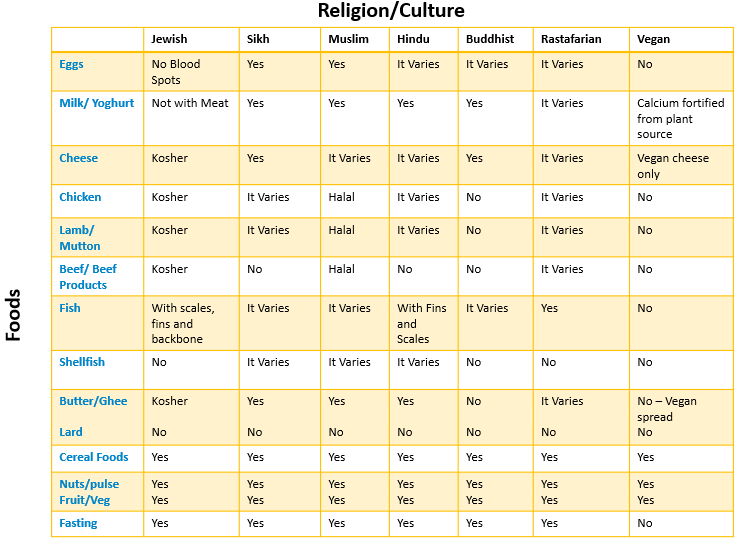 Eatwell Guide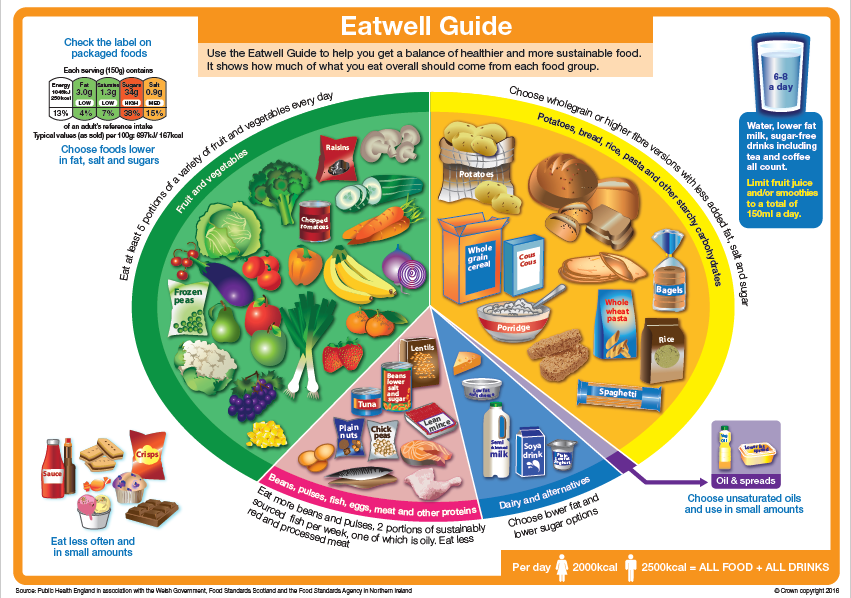 Activity 2Activity 3Poor nutrition can impair our daily health and wellbeing and reduce our ability to lead an enjoyable and active life. In the short term poor nutrition can contribute to stress, tiredness and our capacity to work. Over time it can contribute to the risk of developing illness and other health problemsIDDSI – Food and Drinks Classification and Testing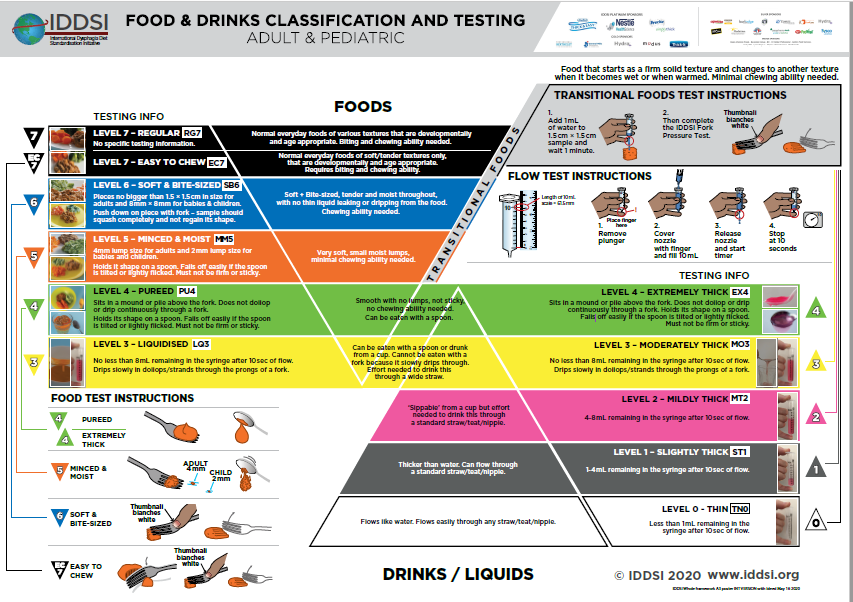 CHCP Mealtime Checklist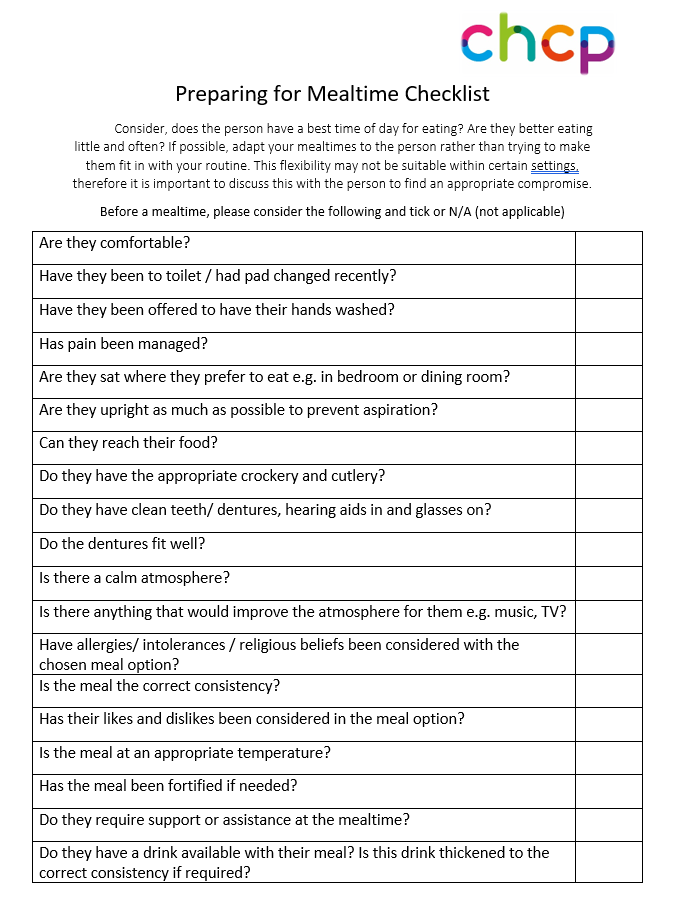 Activity 4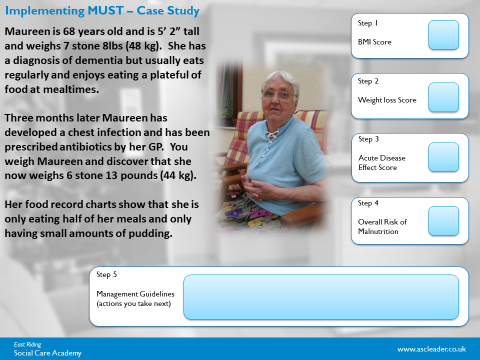 CHCP Nutrition and Dietetics Referral FormBelow is a copy of the Hull and East Riding referral form for nutrition and dietetics. Please note that all referrals made must be done via email and sent to   chcp.247111@hns.netAll boxes must be completed with up to date information and where possible consent must be given from the individual for the referral to be made.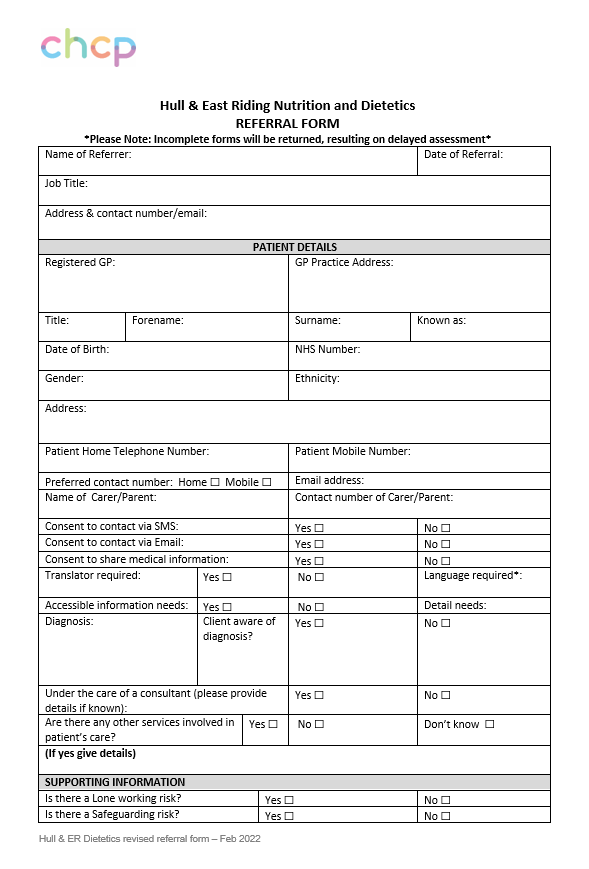 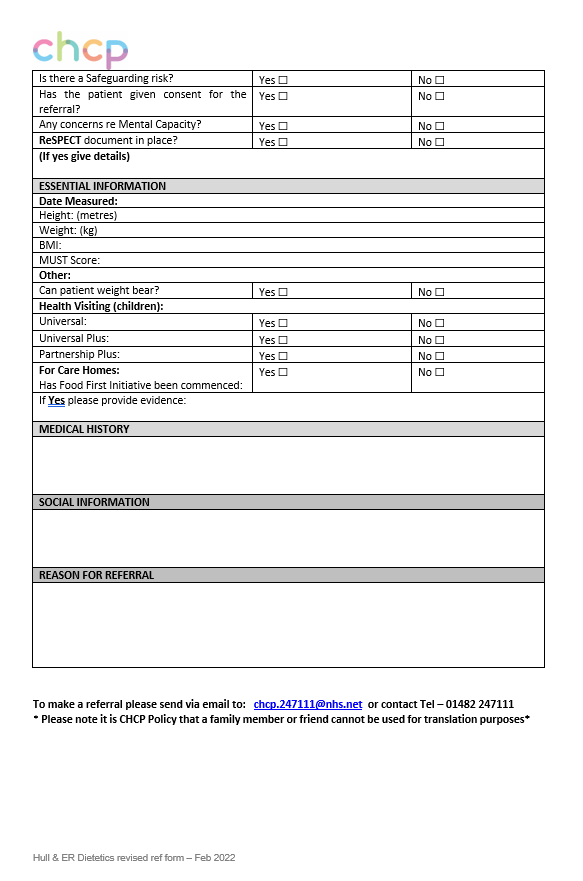 Additional information resources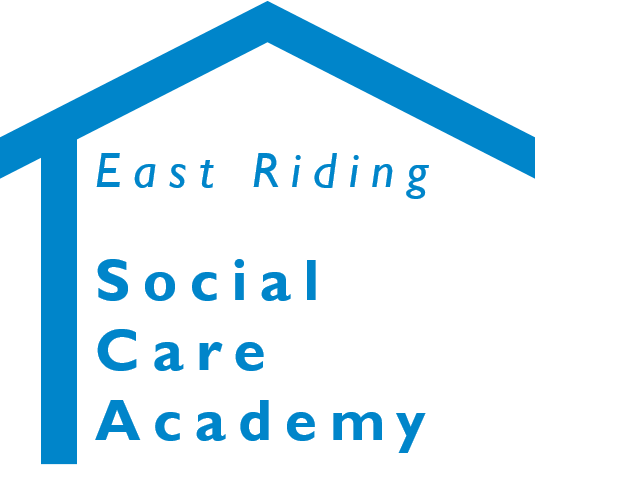 Nutrition and Hydration Support in Social Care Settings© 2020 – East Riding Social Care Academy (East Riding of Yorkshire Council)All rights reserved. No part of this document may be reproduced, distributed, or transmitted in any form or by any means, including photocopying, recording, or other electronic or mechanical methods, without the prior written permission of the copyright holder.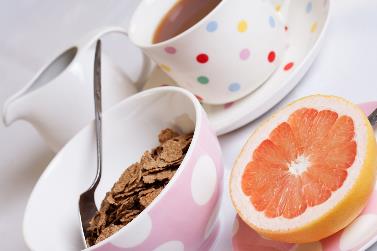 Learner Resource Nutrition Hydration and Dysphagia Support in Social Care Nutrition Hydration and Dysphagia Support in Social Care 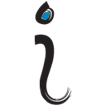 InformationThis symbol highlights information on a particular point, topic or area.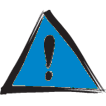 Key PointThis symbol highlights a key point on a particular topic or area.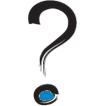 QuestionThis symbol indicates a question.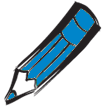 ActivityThis symbol indicates a activity.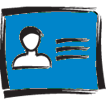 ScenarioThis symbol indicates a scenario or case study.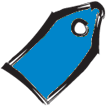 TagThis symbol highlights where you can find more information, help, support or a resource.Activity There are various pieces of legislation, policies, internal processes that you are required to adhered to when supporting someone with their nutritional needs when working in social care settings.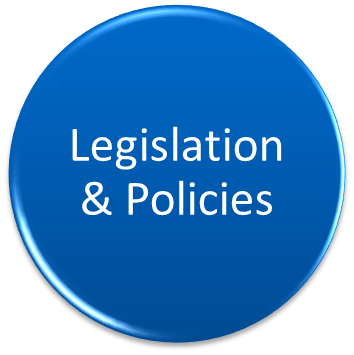 Can you list as many legislations, polices and processes that relate to fluids and nutrition?ActivityDid you know that water can be found in food?You will find pictures of the top ten foods that contain a high percentage of water. Can you guess the percentage of water content in each of the following?Activity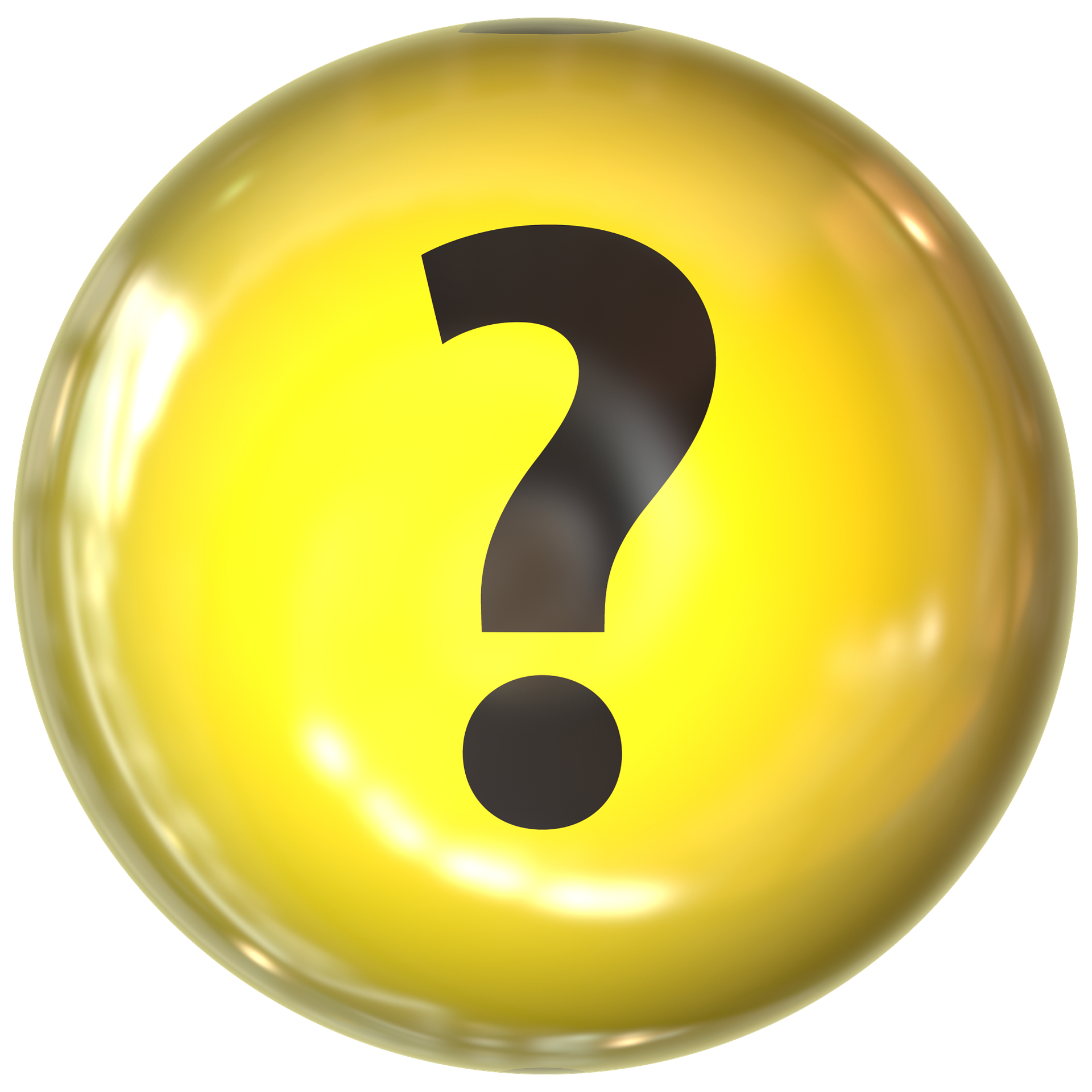 Think about the various health problems that occur through a poor diet.What could they be?What are the signs to look for?What actions would you take if you noticed these?Key PointFor a referral to a dietetic practitioner you will need to do the following:Fully fill in the referral formApply the pre-assessment checklistCopy of the food and fluid charts for the person for a minimum of three daysList of all medications (MARS Chart)Copy of any hospital discharge letters (if applicable)Any Speech and Language Therapy (SALT) recommendations.InformationInformation for the topics we have spoken about today are available from the following:For more information on the Eatwell Plate please follow the link for more guidance and information:https://www.nhs.uk/live-well/eat-well/the-eatwell-guide/Dysphagia information can be found on the NHS website:https://www.nhs.uk/conditions/swallowing-problems-dysphagia/IDDSI website:https://iddsi.org/IDDSI Framework Handout:https://ftp.iddsi.org/Documents/Consumer_Handouts_for_Adults_All_Levels.pdfDeath by Indifference Report: https://www.mencap.org.uk/sites/default/files/2016-08/Death%20by%20Indifference%20-%2074%20deaths%20and%20counting.pdfCare certificate:https://www.skillsforcare.org.uk/Learning-development/inducting-staff/care-certificate/Care-Certificate.aspxFortified Recipe Ideas:https://www.nhsglos.nhs.uk/wp-content/uploads/2022/01/PrescQipp-Fortified-Diet-Recipe-Booklet.pdf 